平成３０年度【東京善意銀行】「寄附希望アンケート」　この「寄附希望アンケート」は、現在、貴施設が物品・招待等の寄附について、どのような寄附を希望されているか、希望をお聞きするものです。
　東京善意銀行では、寄附の申し出を受けた際は、当アンケートのご回答を元に、寄附内容に応じその寄附を希望する施設にご案内をいたします。
　例えば、東京善意銀行に企業からパソコンの寄附の申し出があったとき、このアンケートで「情報機器」の寄附のご希望にチェックをつけた施設にご案内をいたします。
　東京善意銀行では毎年同様のアンケートを行っています。現在の状況をご回答いただきますようお願い申し上げます。寄附の希望内容に変更が生じた時はご連絡ください。メールアドレス 施設コード 「施設基本情報カード」左下に記載されている６桁の数字を半角で入力してください。施設名電話番号本アンケートについて問合せをさせたいただく場合があります。本アンケート回答者本アンケートについて問合せをさせたいただく場合がありますのでご記入ください。
氏名Ｑ１　あなた（回答者）は施設での寄附受付担当者ですか？1.　私は寄附受付担当者である2.　私は寄附受付担当者ではない⇒　　　　　　　　　　　　　　（１つ選択して記入してください）Ｑ２　あなたの役職について下記の中からひとつ選んでください法人理事施設長施設長以外の管理職１～３以外の職員その他⇒　　　　　　　　　　　　　　（１つ選択して記入してください）Ｑ２－１：Ｑ２で「５　その他」を選んだ方は、具体的な役職をご記入ください⇒Ｑ３：物品寄附は何を希望されますか？以下の中から当てはまる選択肢を選んで番号を○で囲ってください。（複数回答可）0.★すべての物品寄附を希望する1.自動車⇒Ｑ3-1へ2.情報機器（パソコン、タブレット端末等）3.家電製品4.食料品5.台所・食卓商品6.衣類7.家具8.衛生用品9.玩具10.文具11.美術品12.本13.催し物等で使用するお菓子14.※物品寄附の案内は不要15.その他 ⇒ Q3-2へご記入ください。Ｑ３－１　自動車の仕様について希望するもの全てを○で囲ってください。複数回答可）車いす仕様あり車いす仕様なし軽自動車乗用タイプ普通自動車軽自動車ワゴンタイプ普通自動車ワゴンタイプその他（　　　　　　　　　　　　　　　　　　　　　　　）Ｑ３－２：　Q3の選択肢以外で寄附を希望したい物品はありますか？簡単に理由も記入いただくと今後の参考となりますので、可能な限り記入ください。Ｑ４：東京善意銀行からの助成金で購入したいものは何ですか？品名を具体的にご記入ください。①現在1施設1回あたりの助成は15万円（ただし、定員6人以下の施設は１０万円）以内②1点３万円以上の備品・器具(上限金額以内なら複数可)③食品や文房具等の短期間で費消されるものは除きます④原則として利用者が直接利用するものに限りますＱ４－１：Ｑ４で記入した「購入したいもの」の使用目的をご記入ください。（簡単に）Ｑ５：招待寄附は何を希望されますか？以下の中から当てはまる選択肢を選んで番号を○で囲ってください。（複数回答可）0.★すべての招待寄附を希望する1.クラシック鑑賞2.その他音楽鑑賞3.野球観戦4.サッカー観戦5.格闘技観戦6.その他スポーツ観戦7.演劇・人形劇鑑賞8.バレエ・ダンス鑑賞9.古典芸能鑑賞10.美術展等展覧会11.サーカス12.体験型イベント13.自分たちの施設でイベントをして欲しい14.※招待寄附の案内は不要15.その他 ⇒ Q5-1へご記入ください。Ｑ５－１：「Ｑ５招待寄附」の選択肢以外で希望したい招待はありますか？簡単に理由も記入いただくと今後の参考となりますため、可能な限り記入ください。ここから先は、より具体的な福祉施設の寄附の受入体制及び寄附ニーズについて確認するための設問です。東京善意銀行は、企業や団体等へ福祉施設の現状とニーズを伝え、寄附や支援に対してご理解をいただくための広報活動を行っております。近年、企業や団体の寄附担当者から「どのように社会貢献したらよいかわからない」というご相談を数多く受けます。回答いただいた内容は、回答施設名が特定できないようにした上で、活動にて活用させていただきます。回答について協力いただきますよう、何卒よろしくお願い申し上げます。Ｑ　６：東京善意銀行からの寄附募集（物品寄附・招待寄附）があった際に、「誰」が応募の決定をしていますか？最も当てはまるものひとつを選んでください。１　法人理事２　施設長３　施設長以外の管理職４　寄附担当者自身５　施設の会議で決定６　その他⇒　　　　　　　　　　　　　　（１つ選択して記入してください）Ｑ　６－１：その他を回答した方は、具体的に記入してくださいＱ７：東京善意銀行を通じての寄附募集について、貴施設は期待していますか？最もあてはまるものを一つ選んでください。１　大いに期待している２　期待している３　あまり期待していない⇒Ｑ７―１へ４　期待していない⇒Ｑ７―１へ⇒　　　　　　　　　　　　　　（１つ選択して記入してください）Ｑ７－１：Ｑ－７で「あまり「期待していない」「期待していない」と回答した理由について、最も当てはまるものひとつを選んでください。１　企業・個人から直接自施設へ寄附があるから２　東京善意銀行からの寄附募集がないから３　自施設の運営に「寄附」は必要ないから４　東京善意銀行からの寄附募集に必要な物品・招待がないから５　東京善意銀行からは必要な時に必要な寄附がこないから６　その他⇒　　　　　　　　　　　　　　（１つ選択して記入してください）Ｑ７－２：Ｑ７－１で「その他」を選んだ方は、具体的にご記入ください。Ｑ８：貴施設は、これまで身近な地域にある企業・団体から、寄附（企業の社会貢献事業を含む）を受けたことがありますか？ 最も当てはまるものをひとつ選んでください。１　現在（１年以内）受けている２　過去に受けたことがあるが、現在はない３　これまで受けたことがない４　その他Ｑ８－１：Ｑ８で「その他」を選んだ方は、その内容を具体的にご記入ください。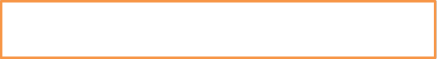 Ｑ９：東京善意銀行に期待することについて、率直にお聞かせください。Ｑ１０：貴施設の現状やニーズをお聞きするために、東京善意銀行の職員が貴施設を訪問しヒアリングをさせていただくことは可能でしょうか？（およそ３０分～１時間程度を目安とし、貴施設のご都合に合わせてお伺いいたします）1.可能 （後日、東京善意銀行職員からご連絡をさせていただく場合がございます）2.不可能3.その他　⇒Ｑ１１：その他、ご意見、ご要望、ご質問等がありましたらこちらへ記入ください。